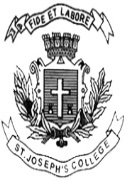 ST. JOSEPH’S COLLEGE, AUTONOMOUS, BANGALORE-27SEMESTER EXAMINATION–APRIL  2019M.Sc., BOTANY- IV SemesterBO 0315 - BiotechnologyTime-21/2 hrs.                                                                                          Max. Marks: 70This question paper has ONE printed page and three partsInstruction- Draw diagrams and write examples wherever necessaryAnswer any TEN  of the following in one or two sentences                10x2=20pBR 322AmylaseSCPCryopreservationColony HybridizationChimeric DNABio SafetyTotipotency Stepsin PCRCybridsStreptomycinTransposable Element Write critical notes on any FIVE of the following                                    5x6=30Western Blot and it’s applications Pathways involved in pollen cultureMechanism involved in Binary and Shuttle vectors Construction of c - DNA Library Scope and Importance of Biotechnology Azospirillum&Rhizobium as biofertilizers and biocontrol agents Importance of micropropagation in horticulture and forestry  Give a comprehensive account on any TWO of the following            2x10=20Industrial production of Ethanol and add a note on its biochemistry.Production of secondary metabolites and its industrial applications.Life Cycle of CaMV and its use as a Vector.BO-0315-A-19Register Number:Date: 13-04-2019